Partial answer key to homework for Chapter 55.5a) All coffee produced by this production line (or company if the line is representative of thecompany).b) (107.98, 112.02)> ybar<-110> s<-7.1> alpha<-0.05> n<-50> #Interval> lower<-ybar - qt(p = 1 - alpha/2, df = n-1) * s / sqrt(n)> upper<-ybar + qt(p = 1 - alpha/2, df = n-1) * s / sqrt(n)> data.frame(lower, upper)     lower    upper1 107.9822 112.0178c) We are 95% confident that the average caffeine content is between 107.98 and 112.02 milligrams5.6a) The width of the interval will be increased.> ybar<-110> s<-7.1> alpha<-0.01> n<-50> #Interval> lower<-ybar - qt(p = 1 - alpha/2, df = n-1) * s / sqrt(n)> upper<-ybar + qt(p = 1 - alpha/2, df = n-1) * s / sqrt(n)> data.frame(lower, upper)     lower    upper1 107.3091 112.6909This has a higher range than 95% confidence intervalb) The width of the interval will be decreased> # b> ybar<-110> s<-7.1> alpha<-0.05> n<-100> #Interval> lower<-ybar - qt(p = 1 - alpha/2, df = n-1) * s / sqrt(n)> upper<-ybar + qt(p = 1 - alpha/2, df = n-1) * s / sqrt(n)> data.frame(lower, upper)     lower    upper1 108.5912 111.4088This has a lower range than 95% confidence interval5.9a)(2.62, 2.98)> ybar<-2.8> s<-1.3> alpha<-0.05> n<-200> #Interval> lower<-ybar - qt(p = 1 - alpha/2, df = n-1) * s / sqrt(n)> upper<-ybar + qt(p = 1 - alpha/2, df = n-1) * s / sqrt(n)> data.frame(lower, upper)    lower   upper1 2.61873 2.98127Perhaps this is a reasonable suggestion because the lower bound of 95% confidence interval is greater than 2. b)As the records were only from the courthouse of a single city, the confidence interval only reallyapplies to two-time offenders from that city.c) It would be unadvisable to generalize the results to a larger population other than two-timeoffenders from that city.5.10a)(8.54, 9.50)> #5.10> ybar<-9.02> s<-1.12> alpha<-0.1> n<-40> > #Interval> lower<-ybar - qt(p = 1 - alpha/2, df = n-1) * s / sqrt(n)> upper<-ybar + qt(p = 1 - alpha/2, df = n-1) * s / sqrt(n)> data.frame(lower, upper)    lower   upper1 8.72163 9.31837b)Assuming the orange trees used in the sample are representative of all orange trees (the problemgives no reason to think otherwise), the population is all orange trees.5.36a) Incoming freshman for the school districtb) The 95% confidence interval on the average reading speed for all incoming freshman is (7.9, 10.3). The 95% confidence interval on the average reading comprehension for all incoming freshman is (77.0, 87.1).> ex5.36<-read.table("C:/sdata/ex5-36.txt", header=T, row.names=1, sep=",")> nrow(ex5.36)[1] 20> head(ex5.36)  ReadTime Comprehension1        5            602        7            763       15            764       12            905        8            816        7            75> t.test(x = ex5.36[,1], conf.level = 0.95)	One Sample t-testdata:  ex5.36[, 1]t = 15.816, df = 19, p-value = 2.16e-12alternative hypothesis: true mean is not equal to 095 percent confidence interval:  7.895733 10.304267sample estimates:mean of x       9.1 > t.test(x = ex5.36[,2,], conf.level = 0.95)	One Sample t-testdata:  ex5.36[, 2, ]t = 33.727, df = 19, p-value < 2.2e-16alternative hypothesis: true mean is not equal to 095 percent confidence interval: 76.95819 87.14181sample estimates:mean of x     82.05 c) spd <- as.numeric(ex5.36[,1])hist(spd, xlab = "Reading Speed", main = "Histogram of reading speed data")boxplot(x = spd, col = "lightblue", main = "", ylab = "Reading speed")stripchart(x = spd, method = "jitter", vertical = TRUE, pch = 1,       main = "", ylab = "Reading speed") 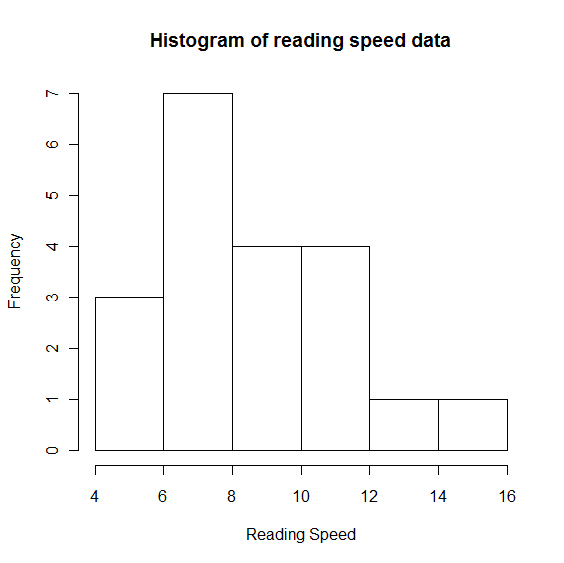 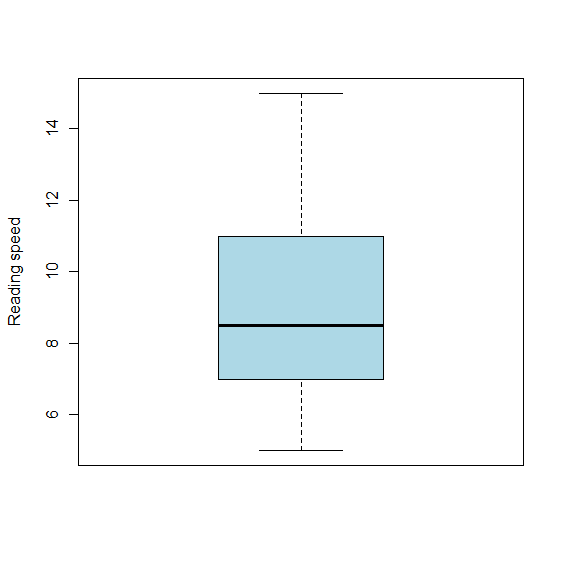 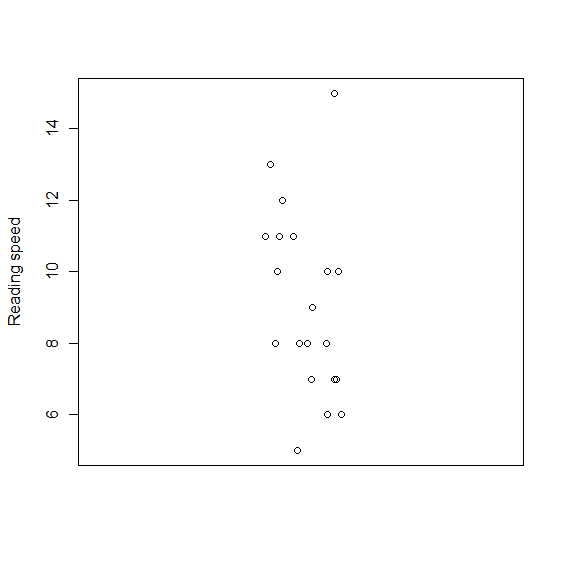 d) We are 95% confident that the mean reading speed for the population is between 7.9 and 10.3minutesYes, because the 95% confidence interval on the average reading comprehension for all incoming freshman is all above 60.5.39(27592, 35341)> #5.39> #remember to change the file path when you use the code> ex5.39<-read.table("C:\\ sdata\\ex5-39.txt", header=T, row.names=1, sep=",")> nrow(ex5.39)[1] 15> head(ex5.39)  Miles1    252    273    354    425    286    37> t.test(x = ex5.39, conf.level = 0.99)	One Sample t-testdata:  ex5.39t = 24.177, df = 14, p-value = 8.109e-13alternative hypothesis: true mean is not equal to 099 percent confidence interval: 27.59223 35.34110sample estimates:mean of x  31.46667 b)There is not evidence that the manufacturer’s claim is wrong because the confidence interval contains 35000 and larger values. However, we see that 35000 is near the upper bound. For this reason, a formal hypothesis test performed later in this section may conclude that there is “marginal evidence” that the claim is incorrect. 